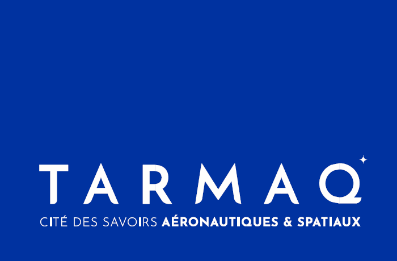 Marché d’assistance au montage juridique dans le cadre de l’exploitation de TARMAQ, Cité des Savoirs Aéronautiques et SpatiauxACTE D’ENGAGEMENTMARCHE n°2024-0001Maître d'Ouvrage :Association de Préfiguration TARMAQ140, Avenue de la Marne33700 MERIGNACSOMMAIRE1 - Identification de l'acheteur	32 - Identification du co-contractant	33 - Dispositions générales	53.1 - Objet	53.2 - Mode de passation	53.3 - Forme de contrat	54 - Prix	55 - Durée et Délais d'exécution	56 - Paiement	57 – Avance	68 - Nomenclature	69 - Signature	6ANNEXE N°1 : DÉSIGNATION DES CO-TRAITANTS ET RÉPARTITION DES PRESTATIONS	11Tranche ferme 	111 - Identification de l'acheteurNom de l'organisme : Association de préfiguration TARMAQ - Maison des Associations de Mérignac55 avenue du Maréchal de Lattre de Tassigny - 33700 MERIGNAC – FranceDénommée ci-après l’AssociationPersonne habilitée à donner les renseignements relatifs aux nantissements et cessions de créances : M. Jérôme DARSOUZEDirecteur Général de l’Association de préfiguration TARMAQMaison des Associations de Mérignac - 55 avenue du Maréchal de Lattre de Tassigny - 33700 MERIGNAC - Francej.darsouze@tarmaq.com06 13 27 79 22Comptable assignataire des paiements : Association de Préfiguration TARMAQMaison des Associations de Mérignac55 avenue du Maréchal de Lattre de Tassigny33700 MERIGNAC - France2 - Identification du co-contractantAprès avoir pris connaissance des pièces constitutives du marché indiquées à l'article "pièces contractuelles" du Cahier des clauses administratives particulières n°2024-0001 qui fait référence au CCAG - Prestations Intellectuelles et conformément à leurs clauses et stipulations ;M ........................................................................................................Agissant en qualité de ...............................................................................Nom commercial et dénomination sociale ...................................................................................................................................................................Adresse ............................................................................................................................................................................................................Adresse électronique ................................................................................Numéro de téléphone ................. Télécopie ..................................................Numéro de SIRET ...................... Code APE ...................................................Numéro de TVA intracommunautaire ..............................................................Nom commercial et dénomination sociale ...................................................................................................................................................................Adresse ............................................................................................................................................................................................................Adresse électronique ................................................................................Numéro de téléphone ................. Télécopie ..................................................Numéro de SIRET ...................... Code APE ...................................................Numéro de TVA intracommunautaire ..............................................................M ........................................................................................................Agissant en qualité de ...............................................................................
désigné mandataire :Nom commercial et dénomination sociale ...................................................................................................................................................................Adresse ............................................................................................................................................................................................................Adresse électronique ................................................................................Numéro de téléphone ................. Télécopie ..................................................Numéro de SIRET ...................... Code APE ...................................................Numéro de TVA intracommunautaire ..............................................................S'engage, au nom des membres du groupement, sur la base de l'offre du groupement, à exécuter les prestations demandées dans les conditions définies ci-après ;Co-contractant n°2 : Le signataire, Nom commercial et dénomination sociale ...................................................................................................................................................................Adresse ............................................................................................................................................................................................................Adresse électronique ................................................................................Numéro de téléphone ................. Télécopie ..................................................Numéro de SIRET ...................... Code APE ...................................................Numéro de TVA intracommunautaire ..............................................................Co-contractant n°3 : Le signataire, Nom commercial et dénomination sociale ...................................................................................................................................................................Adresse ............................................................................................................................................................................................................Adresse électronique ................................................................................Numéro de téléphone ................. Télécopie ..................................................Numéro de SIRET ...................... Code APE ...................................................Numéro de TVA intracommunautaire ..............................................................L'offre ainsi présentée n'est valable toutefois que si la décision d'attribution intervient dans un délai de 6 mois à compter de la date limite de réception des offres fixée par le règlement de la consultation. 3 - Dispositions générales3.1 - ObjetLe présent Acte d'Engagement concerne : Assistance au montage juridique dans le cadre de l’exploitation de TARMAQ, Cité des Savoirs Aéronautiques et Spatiaux à MérignacMarché n°2021-0005 Lieu d'exécution du projet : 33700 MERIGNAC3.2 - Mode de passationLa procédure de passation est : la procédure adaptée ouverte. Elle est soumise aux dispositions des articles L. 2123-1 et R. 2123-1 1° du Code de la commande publique.3.3 - Forme de contratLes prestations sont comprise dans une tranche ferme :4 - PrixLes prestations seront rémunérées par application du prix global forfaitaire suivant :Soit montant total TF en € TTC en toutes lettres : ......................................................................................................................................................................................................5 - Durée et Délais d'exécutionLe délai d'exécution est défini au CCAP et ne peut en aucun cas être modifié.6 - PaiementLe pouvoir adjudicateur se libèrera des sommes dues au titre de l'exécution des prestations en faisant porter le montant au crédit du ou des comptes suivants :- Ouvert au nom du Co-contractant n°1 (mandataire) ou Titulaire unique ou groupement solidaire :pour les prestations suivantes : ........................................................................Domiciliation : ............................................................................................Code banque : _____ Code guichet : _____ N° de compte : ___________ Clé RIB : __IBAN : ____ ____ ____ ____ ____ ____ ___BIC : ___________- Ouvert au nom du Co-contractant n°2 :pour les prestations suivantes : ........................................................................Domiciliation : ............................................................................................Code banque : _____ Code guichet : _____ N° de compte : ___________ Clé RIB : __IBAN : ____ ____ ____ ____ ____ ____ ___BIC : ___________- Ouvert au nom du Co-contractant n°3 :pour les prestations suivantes : ........................................................................Domiciliation : ............................................................................................Code banque : _____ Code guichet : _____ N° de compte : ___________ Clé RIB : __IBAN : ____ ____ ____ ____ ____ ____ ___BIC : ___________En cas de groupement, le paiement est effectué sur 1 :Nota : Si aucune case n'est cochée, ou si les deux cases sont cochées, le pouvoir adjudicateur considérera que seules les dispositions du CCAP s'appliquent.7 – AvanceConformément au C.C.A.P. la ou les entreprises désignées au présent acte d'engagement peuvent refuser de percevoir l'avance.Le candidat renonce au bénéfice de l'avance (cocher la case correspondante) :NB : Si la case n'est pas cochée, le candidat percevra l'avance.Conformément aux articles R.2393-13 à R.2393-20 du Code de la commande publique, en cas de présentation de sous-traitant en cours de marché, l'avance correspondant au montant des prestations sous-traitées doit être remboursée. Ce remboursement s'impute sur les sommes qui dues au titulaire par le pouvoir adjudicateur dès la notification de l'acte spécial de sous-traitance.8 - NomenclatureLa classification conforme au vocabulaire commun des marchés européens (CPV) est :9 - Signature1/ FORME DES NOTIFICATIONS ET INFORMATIONS AU TITULAIRE :Par dérogation à l’article 3.1 du CCAG PI, la notification au titulaire des décisions, observations, ou informations de l’acheteur qui font courir un délai, est faite par tout moyen matériel ou dématérialisé permettant de déterminer de façon certaine la date et, le cas échéant, l'heure de sa réception. Cette notification peut être faite par le biais du profil d’acheteur ou à l’adresse postale ou électronique de référence du titulaire mentionnée à l’acte d’engagement.La date et, le cas échéant, l'heure de réception mentionnées sur un récépissé sont considérées comme celle de la notification. Lorsque la notification est effectuée par le biais du profil acheteur, les parties sont réputées avoir reçu cette notification à la date de la première consultation du document qui leur a ainsi été adressé, certifiée par l'accusé de réception délivré par l'application informatique, ou, à défaut de consultation dans un délai de huit jours à compter de la date de mise à disposition du document sur le profil d'acheteur, à l'issue de ce délai.L'entreprise doit donc indiquer son adresse électronique de référence :.............................................................@...................................................................2/ENGAGEMENT DU CANDIDATJ'affirme (nous affirmons) sous peine de résiliation du marché à mes (nos) torts exclusifs que la (les) société(s) pour laquelle (lesquelles) j'interviens (nous intervenons) ne tombe(nt) pas sous le coup des interdictions découlant des articles L. 2141-1 à L. 2141-14 du Code de la commande publique.J'affirme (nous affirmons) sous peine d’application des pénalités prévues au Cahier des clauses administratives particulières du présent marché que la (les) société(s) pour laquelle (lesquelles) j'interviens (nous intervenons) respecte(nt) dans ses contrats de sous-traitance, les prescriptions du code du travail liées à la prévention du travail dissimulé.(Ne pas compléter dans le cas d'un dépôt signé électroniquement)Fait en un seul originalA .............................................Le .............................................Signature du candidat, du mandataire ou des membres du groupementACCEPTATION DE L'OFFRE PAR LE POUVOIR ADJUDICATEURLa présente offre est acceptéeA .............................................Le .............................................Signature du représentant du pouvoir adjudicateur, Elle est complétée par les annexes suivantes :X Annexe n°1 relative à la désignation des cotraitants et répartition des prestations – tranche ferme ;Elle est complétée par les annexes suivantes :X Annexe n° 2relative à la désignation des cotraitants et répartition des prestations – tranche optionne n°1 ;X Annexe n° 3 relative à la désignation des cotraitants et répartition des prestations – tranche optionne n°2 ;0 Annexe n°… relative à la déclaration de sous-traitance (DC4) ; 0 Annexe n°… relative à la mise au point du marché (ou OUV11) ;0 Autres annexes (A préciser) : NOTIFICATION DU CONTRAT AU TITULAIRE (Date d'effet du contrat)En cas de remise contre récépissé :Le titulaire signera la formule ci-dessous :« Reçu à titre de notification une copie du présent contrat »A .............................................Le .............................................Signature 1En cas d'envoi en LR AR :Coller dans ce cadre l'avis de réception postal, daté et signé par le titulaire (valant date de notification du contrat)NANTISSEMENT OU CESSION DE CREANCESCopie délivrée en unique exemplaire pour être remise à l'établissement de crédit en cas de cession ou de nantissement de créance de :et devant être exécutée par : . . . . . . . . . . . . . . . . . . . . . . en qualité de :A . . . . . . . . . . . . . . . . . . . . . .Le . . . . . . . . . . . . . . . . . . . . . .Signature 1ANNEXE N°1 : DÉSIGNATION DES CO-TRAITANTS ET RÉPARTITION DES PRESTATIONSTranche ferme 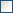 Le signataire (Candidat individuel),m'engage sur la base de mon offre et pour mon propre compte ;engage la société ..................................... sur la base de son offre ;Co-contractant n°1 : Le mandataire (Candidat groupé),du groupement solidairesolidaire du groupement conjointnon solidaire du groupement conjointTranche frermeAssistance dans la création du futur véhicule juridique en charge de la construction et de l’exploitation de TARMAQAssistance à maîtrise d’ouvrage juridique (accompagnement et conseil)Tranche(s)Montant HTMontant TVAMontant TTCAssistance dans la création du futur véhicule juridique en charge de la construction et de l’exploitation de TARMAQ................................................Assistance à maîtrise d’ouvrage juridique (accompagnement et conseil)................................................Total................................................un compte unique ouvert au nom des membres du groupement ;les comptes de chacun des membres du groupement suivant les répartitions indiquées en annexe du présent document.les comptes de chacun des membres du groupement suivant les répartitions indiquées en annexe du présent document.Refus de l'avance    nom du co contractant n°1 ou Titulaire unique ou groupement solidaire : ……………………………………………Refus de l'avance    nom du co contractant n°2 : ……………………………………………Refus de l'avance    nom du co contractant n°3 : ……………………………………………Code principalDescription79100000-5  Services juridiques79140000-7Services de conseils et d’information juridiques79411100-9Services de conseil en développement des entreprises79996000-2Services d'organisation économiqueLa totalité du marché dont le montant est de (indiquer le montant en chiffres et en lettres) :. . . . . . . . . . . . . . . . . . . . . . . . . . . . . . . . . . . . . . . . . . . . . . . . . . . . . . . . . . . . . . . . . . . . . . . . . . . . . . . . . . . . . . . . . . . . . . . . . . . . . . . . . . . . . . . . . . . . . . . . . . . . . . . . . . . . . . . . . .La totalité du marché dont le montant est de (indiquer le montant en chiffres et en lettres) :. . . . . . . . . . . . . . . . . . . . . . . . . . . . . . . . . . . . . . . . . . . . . . . . . . . . . . . . . . . . . . . . . . . . . . . . . . . . . . . . . . . . . . . . . . . . . . . . . . . . . . . . . . . . . . . . . . . . . . . . . . . . . . . . . . . . . . . . . .La totalité du bon de commande n° ........ afférent au marché (indiquer le montant en chiffres et lettres) :. . . . . . . . . . . . . . . . . . . . . . . . . . . . . . . . . . . . . . . . . . . . . . . . . . . . . . . . . . . . . . . . . . . . . . . . . . . . . . . . . . . . . . . . . . . . . . . . . . . . . . . . . . . . . . . . . . . . . . . . . . . . . . . . . . . . . . . . . .La totalité du bon de commande n° ........ afférent au marché (indiquer le montant en chiffres et lettres) :. . . . . . . . . . . . . . . . . . . . . . . . . . . . . . . . . . . . . . . . . . . . . . . . . . . . . . . . . . . . . . . . . . . . . . . . . . . . . . . . . . . . . . . . . . . . . . . . . . . . . . . . . . . . . . . . . . . . . . . . . . . . . . . . . . . . . . . . . .La partie des prestations évaluée à (indiquer le montant en chiffres et en lettres) :. . . . . . . . . . . . . . . . . . . . . . . . . . . . . . . . . . . . . . . . . . . . . . . . . . . . . . . . . . . . . . . . . . . . . . . . . . . . . . . . . . . . . . . . . . . . . . . . . . . . . . . . . . . . . . . . . . . . . . . . . . . . . . . . . . . . . . . . . .La partie des prestations évaluée à (indiquer le montant en chiffres et en lettres) :. . . . . . . . . . . . . . . . . . . . . . . . . . . . . . . . . . . . . . . . . . . . . . . . . . . . . . . . . . . . . . . . . . . . . . . . . . . . . . . . . . . . . . . . . . . . . . . . . . . . . . . . . . . . . . . . . . . . . . . . . . . . . . . . . . . . . . . . . .La partie des prestations que le titulaire n'envisage pas de confier à des sous-traitants bénéficiant du paiement direct, est évaluée à (indiquer en chiffres et en lettres) :. . . . . . . . . . . . . . . . . . . . . . . . . . . . . . . . . . . . . . . . . . . . . . . . . . . . . . . . . . . . . . . . . . . . . . . . . . . . . . . . . . . . . . . . . . . . . . . . . .  . . . . . . . . . . . . . . . . . . . . . . . . . . . . . . . . . . . . . . .La partie des prestations que le titulaire n'envisage pas de confier à des sous-traitants bénéficiant du paiement direct, est évaluée à (indiquer en chiffres et en lettres) :. . . . . . . . . . . . . . . . . . . . . . . . . . . . . . . . . . . . . . . . . . . . . . . . . . . . . . . . . . . . . . . . . . . . . . . . . . . . . . . . . . . . . . . . . . . . . . . . . .  . . . . . . . . . . . . . . . . . . . . . . . . . . . . . . . . . . . . . . .membre d'un groupement d'entreprisesous-traitantDésignation de l'entreprisePrestations concernéesMontant HTTauxTVAMontant TTCDénomination sociale :SIRET : ………………………….….Code APE…………N° TVA intracommunautaire :Adresse :Dénomination sociale :SIRET : ………………………….….Code APE…………N° TVA intracommunautaire :Adresse :Dénomination sociale :SIRET : ………………………….….Code APE…………N° TVA intracommunautaire :Adresse :Dénomination sociale :SIRET : ………………………….….Code APE…………N° TVA intracommunautaire :Adresse :Dénomination sociale :SIRET : ………………………….….Code APE…………N° TVA intracommunautaire :Adresse :Totaux